Draga djeco!Danas smo završili zadnju nastavnu jedinicu iz cjeline PROLJEĆE. Najprije smo proučavali VREMENSKE PRILIKE u proljeće, zatim smo učili što se sve događa s BILJKAMA i ŽIVOTINJAMA u proljeće i danas smo učili čime se LJUDI bave u proljeće.Vaš zadatak za ocjenu je izraditi umnu mapu za cjelinu PROLJEĆE. Možete ju izraditi u bilježnicu (pri tome bi bilo bolje koristiti dvije stranice) ili na većem bijelom papiru (možete se slijepiti dva papira za printanje).POMOĆ ZA IZRADU:Uvijek krećemo od centralnog pojma (PROLJEĆE). Dalje prema primjeru nastavite sami.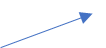 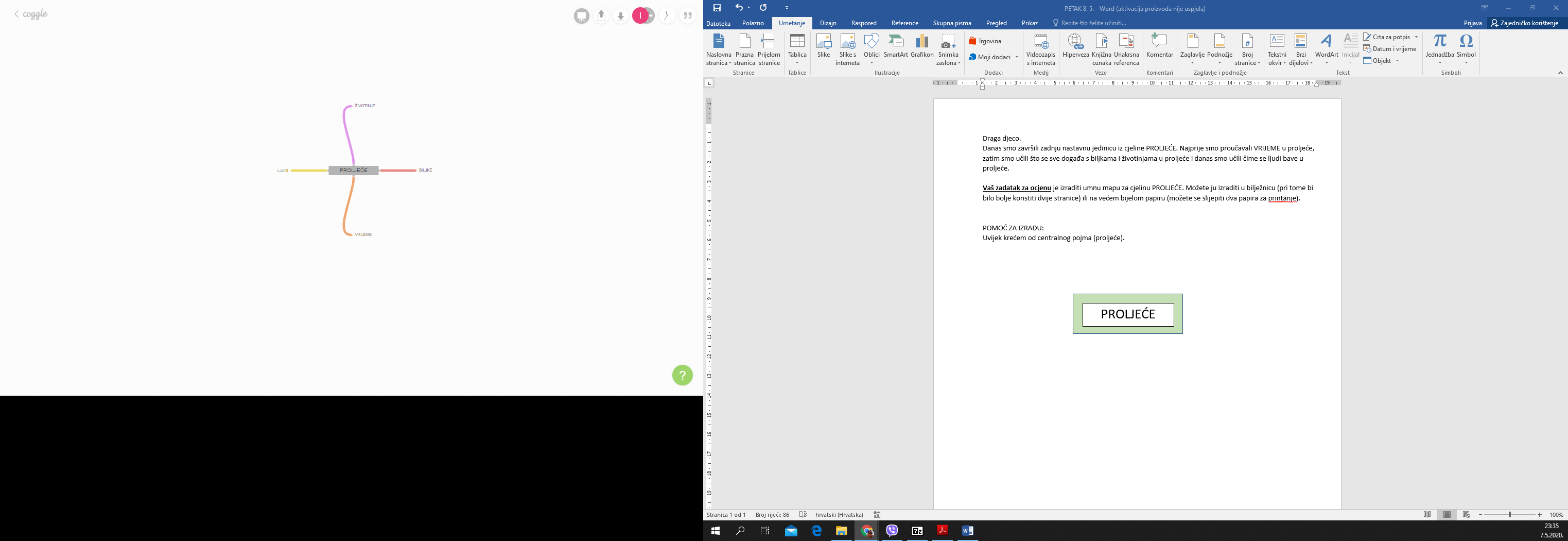 Pokušajte u mapu uvrstiti što više pojmova s kojima smo se upoznali u ovoj cjelini. Pojmove možete izraziti riječju, crtežom (ili oboje) ili simbolom.Koristite se različitim bojama.Naglasite najvažnije dijelove.Uživajte i radu. Umnu mapu trebate uslikati i poslati učiteljici do slijedećeg sata prirode i društva (srijeda, 13.5.)Budite uredni i kreativni.